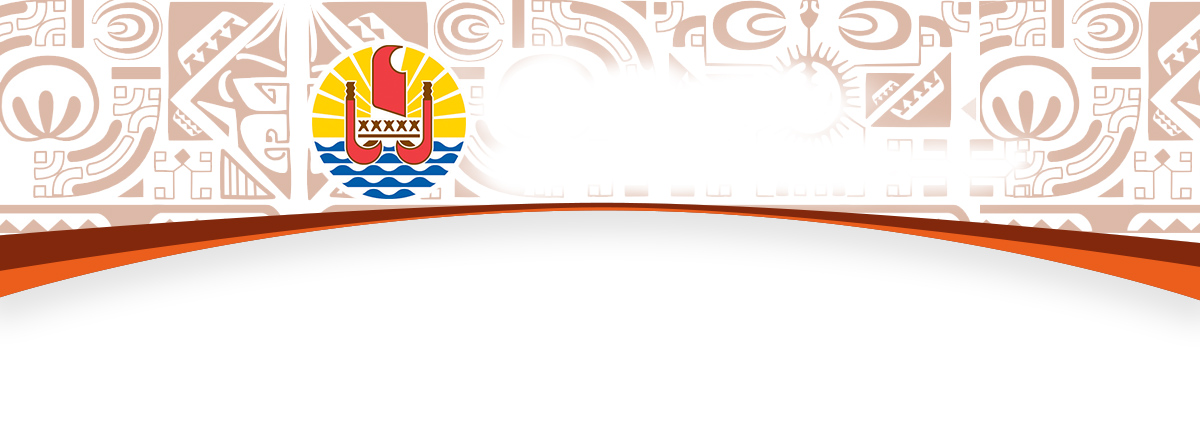 BUREAU DE LA COMMUNICATIONCommuniqué de PresseLundi 28 décembre 2020Message de condoléances suite au décès de Tanerii MauriLe président Edouard Fritch et les membres du gouvernement ont appris, avec tristesse, le décès du jeune militaire polynésien Tanerii Mauri.Tanerii Mauri a été tué, avec deux de ses camarades, par un engin explosif qui a atteint leur véhicule, lors d’une opération au Mali.Après s’être engagé en 2011 dans l’Armée, Tanerii Mauri a eu plusieurs affectations, aux Emirats Arabes Unis et en Côte d’Ivoire notamment. Salué pour ses aptitudes et son comportement remarquable, il était devenu brigadier-chef, et avait été déployé au Mali le 15 novembre dernier.A sa famille et à ses proches, le président et le gouvernement adressent leurs sincères condoléances.-o-o-o-o-o-